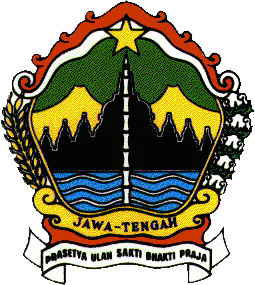 KERANGKA ACUAN KERJA(KAK) KEGIATAN PENYUSUNAN LKPJ GUBERNUR JAWA TENGAHBIRO ADMINISTRASI PEMBANGUNAN DAERAHPROVINSI JAWA TENGAH2020KERANGKA ACUAN KERJA (K A K)PROGRAM	:   Peningkatan Sinergi Penyelenggaraan Pemerintahan DaerahKEGIATAN     	:   Penyusunan LKPJ Gubernur Jawa TengahANGGARAN 2020	:   Rp 1.650.000.000,-UNIT KERJA  	:   Biro Administrasi Pembangunan DaerahDASAR HUKUMUU No. 23 Tahun 2014 tentang  Pemerintahan Daerah;Permendagri 86 Tahun 2017 tentang Tata cara Perencanaan, Pengendalian dan Evaluasi Pembangunan Daerah tentang RPJPD dan RPJMD, serta Tata Cara Perubahan RPJPD, RPJMD, dan RKPD;Peraturan Daerah Provinsi Jawa Tengah Nomor  9 Tahun 2016 Tentang Pembentukan dan Susunan Perangkat Daerah Provinsi Jawa Tengah;Pergub Jawa Tengah Nomor 54 Tahun 2016 tentang Organisasi Dan Tata Kerja Sekretariat Daerah Provinsi Jawa Tengah;Surat Edaran Gubernur Jawa Tengah nomor 050/019604 tanggal 27 Desember 2017 perihal Arahan Kebijakan dan Prioritas Pembangunan Serta Pedoman Penyelenggaraan Musrenbang RKPD Tahun 2019; Surat Edaran Gubernur Nomor: 050.24/0003302 tanggal 23 Februari 2019 tentang Rencana Program, Kegiatan dan Indikator Kinerja Perangkat Daerah Provinsi Jawa Tengah Tahun 2019.LATAR BELAKANGSesuai dengan Peraturan Pemerintah Nomor 3 Tahun 2007 tentang Laporan Penyelenggaraan Pemerintahan Daerah kepada Pemerintah, Laporan Keterangan  Pertanggungjawaban Kepala Daerah Kepada Dewan Perwakilan Rakyat Daerah, dan Informasi Laporan Penyelenggaraan Pemerintah Daerah Kepada Masyarakat, dalam hal ini berdasarkan Peraturan Gubernur Jawa Tengah Nomor 59 Tahun 2008 tentang Penjabaran Tugas Pokok, Fungsi dan Tata Kerja Sekretariat Daerah Provinsi Jawa Tengah Biro Administrasi Pembangunan Daerah Setda Provinsi Jawa Tengah mempunyai tugas menyusun Laporan Pertanggungjawaban Gubernur Jawa Tengah akhir tahun anggaran terkait pelaksanaan program dan kegiatan Pemerintah Provinsi Jawa Tengah akhir tahun anggaran yang dilaksanakan oleh SKPD Provinsi Jawa Tengah dengan berpedoman pada Peraturan Daerah Provinsi Jawa Tengah Nomor 5 Tahun 2014 tentang Rencana Pembangunan Jangka Menengah Daerah (RPJMD) Provinsi Jawa Tengah Tahun 2013-2018 yang dituangkan ke dalam Rencana Kerja Pemerintah Daerah (RKPD) Provinsi Jawa Tengah tahun anggaran.Untuk menyelenggarakan tugas tersebut diatas perlu didukung dengan kegiatan Penyusunan Laporan Keterangan Pertanggungjawaban Gubernur Jawa Tengah terkait pelaksanaan program dan kegiatan Pemerintah Provinsi Jawa Tengah akhir tahun anggaran.MAKSUD DAN TUJUANMAKSUDKegiatan ini dimaksudkan dalam rangka untuk Penyusunan LKPJ Gubernur Jawa Tengah Akhir Tahun Anggaran dari program dan kegiatan Pemerintah Provinsi Jawa Tengah yang dilaksanakan oleh OPD Provinsi Jawa Tengah.TUJUANTersusunnya Buku Laporan Keterangan Pertanggungjawaban Gubernur Jawa Tengah Akhir Tahun Anggaran.Tersampaikannya LKPJ Gubernur Jawa Tengah Akhir Tahun Anggaran kepada Dewan Perwakilan Rakyat Daerah Provinsi Jawa Tengah terkait pelaksanaan program dan kegiatan Pemerintah Provinsi Jawa Tengah oleh Gubernur Jawa Tengah pada Rapat Paripurna. KELUARAN DAN HASILKELUARANSejumlah 1 dokumen Jumlah  Dokumen LKPJ Gubernur.HASILSebesar 100% Persentase Ketepatan Waktu Penyerahan LKPJ Kepada DPRD.RUANG LINGKUP PEKERJAANKegiatan Penyusunan LKPJ Gubernur Jawa Tengah dilaksanakan dengan cara:Swakelola, Rapat sosialisasi/koordinasi/sinkronisasi dan konsolidasi dengan SPKD Provinsi Jawa Tengah pengampu program/kegiatan Pemerintah Provinsi Jawa Tengah, antara lain :Kompilasi dan updating data pelaksanaan program/kegiatan Pemprov Jawa TengahAnalisis dan penyusunan data pelaksanaan program/kegiatan Pemprov Jawa TengahSinkronisasi laporan akhir tahun anggaran dengan SKPD terkait.Pendampingan dan tindak lanjut catatan rekomendasi Pansus LKPJKoordinasi dan fasilitasi ke 35 kab/kota dalam rangka Peran Gubernur sebagai wakil pemerintah pusat di daerah perihal penyusunan laporan pertanggungjawaban kepala daerah.Pengiriman laporan dan konsultasi ke pusatMelalui pihak ketiga, yaitu Rapat Fullboard dalam rangka Penyusunan LKPJ Gubernur Jawa Tengah dan Cetak Buku LKPJ Gubernur Jawa Tengah Akhir Tahun Anggaran, antara lain :Rapat Fullboard Bintek Penyusunan LKPJ Gubernur Jawa Tengah bagi Sub Bagian Program SKPD.Rapat Fullboard kegiatan Penyusunan LKPJ Gubernur Jawa Tengah Akhir TA. 2019 dan Penyusunan Draft LKPJ Gubernur Jawa Tengah Akhir TA. 2020, berupa Belanja Sewa Hotel/Penginapan di Provinsi Jawa Tengah dalam rangka Penyusunan LKPJ Gubernur Jawa Tengah Akhir Tahun Anggaran bersama dengan Tim Penyusun LKPJ.Cetak Buku LKPJ Gubernur Jawa Tengah Akhir TA. 2019 dan Draft Buku LKPJ Gubernur Jawa Tengah Akhir TA. 2020, berupa Belanja Cetak dan Penggandaan Buku LKPJ Gubernur Jawa Tengah Akhir TA. 2019 dan Buku Draft LKPJ Gubernur Jawa Tengah Akhir TA. 2020.Jadwal Kegiatan Penyusunan LKPJ Gubernur Jawa Tengah direncanakan dilaksanakan:PENUTUP Demikian Kerangka Acuan Kerja ini disusun sebagai pedoman pelaksanaan Kegiatan Penyusunan LKPJ Gubernur Jawa Tengah TA. 2020.KEPALA BIRO ADM. PEMBANGUNAN DAERAHIr. DYAH LUKISARI, M.SiPembina Utama MudaNIP. 19861016 199203 2 006NoKegiatanJanPebMarAprMeiJunJulAgsSepOktNopDesRapat Sosialisasi/ Sinkronisasi/ Koordinasi dengan 49 SKPD Pemprov Jateng dalam rangka Penyempurnaan data LKPJ Gubernur Jateng Akhir TA. 2019xxxKonsinyering dengan Tim Penyusun dalam rangka Penyusunan Buku LKPJ Gubernur Jateng Akhir TA. 2019xxCetak Buku LKPJ Gubernur Jateng Akhir TA. 2019xxPenyampaian LKPJ Gubernur Jateng Akhir TA. 2019 kepada DPRD Provinsi JatengxxPendampingan Panitia Khusus DPRD Provinsi Jateng terkait LKPJ Gubernur Jateng Akhir TA. 2019xxTindak lanjut Catatan dan Rekomendasi Pansus DPRD Provinsi Jateng terkait LKPJ Gubernur Jateng Akhir TA. 2019xxxKoordinasi dan fasilitasi ke 35 kab/kota dalam rangka Peran Gubernur sebagai wakil pemerintah pusat di daerah perihal penyusunan laporan pertanggungjawaban kepala daerah.xxxRapat/Sosialisasi/ Bintek dengan 49 OPD Pemprov Jateng dalam rangka Penyusunan Draft LKPJ Gubernur Jateng Akhir TA. 2020xxxxxKonsinyering dengan Tim Penyusun dalam rangka Penyusunan Draft LKPJ Gubernur Jateng Akhir TA. 2020xxCetak Draft Buku LKPJ Gubernur Jateng Akhir TA. 2020x